* 2023 Mali yılı içerisinde, “Doçentlik Sınav Jüri Üyeleri ile Doktor Öğretim Üyesi, Doçent ve Profesör Atama Jürilerinde Görev Alan Öğretim Üyelerine Ödenecek Ücrete İlişkin Usul ve Esaslar” kapsamında görev aldığım jüri üyeliğim sayısı 6 (altı)’yı geçmediğini kabul ve beyan ederim.    Tarih …. /…. /2023                                                                                                                                        İmza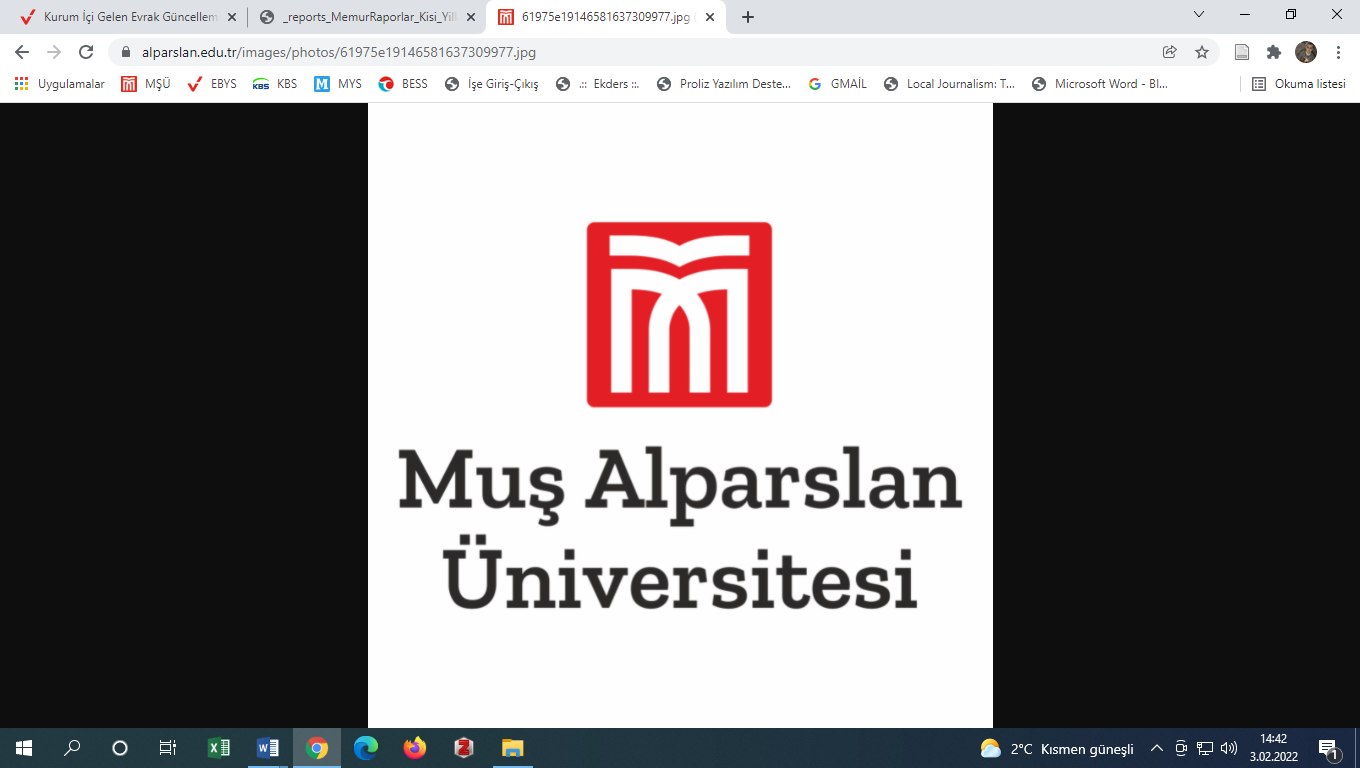                                                  T.C.                        MUŞ ALPARSLAN ÜNİVERSİTESİ                                                 T.C.                        MUŞ ALPARSLAN ÜNİVERSİTESİÖĞRETİM ÜYELİĞİNE YÜKSELTME VE ATAMA JÜRİ ÜYELİĞİ GÖREVİÖĞRETİM ÜYELİĞİNE YÜKSELTME VE ATAMA JÜRİ ÜYELİĞİ GÖREVİÖĞRETİM ÜYELİĞİNE YÜKSELTME VE ATAMA JÜRİ ÜYELİĞİ GÖREVİT.C. NoT.C. NoAdı SoyadıAdı SoyadıUnvanıUnvanıÜniversitesiÜniversitesi*2023 Yılındaki Toplam Jüri Üyeliği*2023 Yılındaki Toplam Jüri ÜyeliğiBanka Şube Adı-NoBanka Şube Adı-NoIBAN NoIBAN NoDosya Teslim TarihiDosya Teslim TarihiCep TelefonuCep Telefonue-mail Adresie-mail AdresiYıllık Vergi Matrahı ToplamıYıllık Vergi Matrahı Toplamı